ПРАВИТЕЛЬСТВО РОССИЙСКОЙ ФЕДЕРАЦИИПОСТАНОВЛЕНИЕот 10 марта 2022 г. N 339О СЛУЧАЯХОСУЩЕСТВЛЕНИЯ ЗАКУПОК ТОВАРОВ, РАБОТ, УСЛУГДЛЯ ГОСУДАРСТВЕННЫХ И (ИЛИ) МУНИЦИПАЛЬНЫХ НУЖДУ ЕДИНСТВЕННОГО ПОСТАВЩИКА (ПОДРЯДЧИКА, ИСПОЛНИТЕЛЯ)И ПОРЯДКЕ ИХ ОСУЩЕСТВЛЕНИЯПравительство Российской Федерации постановляет:(в ред. Постановления Правительства РФ от 29.12.2023 N 2368)1. Установить, что в дополнение к случаям, предусмотренным частью 1 статьи 93 Федерального закона "О контрактной системе в сфере закупок товаров, работ, услуг для обеспечения государственных и муниципальных нужд" (далее - Федеральный закон), заказчик вправе осуществлять закупку товаров, работ, услуг (далее - закупка) для обеспечения федеральных нужд, нужд субъекта Российской Федерации, муниципальных нужд у единственного поставщика (подрядчика, исполнителя) на основании соответственно акта Правительства Российской Федерации, акта высшего исполнительного органа субъекта Российской Федерации, муниципального правового акта местной администрации, изданными в соответствии с настоящим постановлением. Заказчик заключает контракт с таким поставщиком (подрядчиком, исполнителем) не позднее 31 декабря 2024 г.(в ред. Постановлений Правительства РФ от 20.12.2022 N 2359, от 29.12.2023 N 2368)2. Акты, предусмотренные пунктом 1 настоящего постановления, подготавливаются в следующих случаях:а) протокол заседания Правительства Российской Федерации, координационного или совещательного органа под председательством Председателя Правительства Российской Федерации, Правительственной комиссии по повышению устойчивости российской экономики в условиях санкций (ее Президиума) содержит решение, определяющее единственного поставщика (подрядчика, исполнителя) товаров, работ, услуг для обеспечения государственных и (или) муниципальных нужд;(в ред. Постановления Правительства РФ от 16.06.2022 N 1088)б) протокол заседания Правительства Российской Федерации, координационного или совещательного органа под председательством Председателя Правительства Российской Федерации, Правительственной комиссии по повышению устойчивости российской экономики в условиях санкций (ее Президиума) содержит решение, определяющее конкретную закупку для обеспечения государственных и (или) муниципальных нужд, которая может быть осуществлена заказчиками у единственного поставщика (подрядчика, исполнителя);(в ред. Постановления Правительства РФ от 16.06.2022 N 1088)в) поручением Председателя Правительства Российской Федерации в целях реализации решений Правительственной комиссии по повышению устойчивости российской экономики в условиях санкций (ее Президиума) определен единственный поставщик (подрядчик, исполнитель) товаров, работ, услуг для обеспечения федеральных нужд (в случае осуществления закупки у единственного поставщика (подрядчика, исполнителя) для обеспечения федеральных нужд);(в ред. Постановления Правительства РФ от 16.06.2022 N 1088)г) закупка осуществляется за счет средств резервного фонда Правительства Российской Федерации, резервных фондов высших исполнительных органов субъектов Российской Федерации (в случае осуществления закупки у единственного поставщика (подрядчика, исполнителя) для обеспечения соответственно федеральных нужд или нужд субъекта Российской Федерации).(в ред. Постановления Правительства РФ от 09.12.2022 N 2272)3. В актах, предусмотренных пунктом 1 настоящего постановления, указываются единственный поставщик (подрядчик, исполнитель) или в соответствии с подпунктом "б" пункта 2 настоящего постановления указывается конкретная закупка, которая может быть осуществлена у определенного заказчиком единственного поставщика (подрядчика, исполнителя), предмет контракта, предельный срок, на который заключается контракт, обязанность единственного поставщика (подрядчика, исполнителя) исполнить свои обязательства по контракту лично или возможность привлечь к исполнению контракта субподрядчиков, соисполнителей и требование к объему исполнения единственным поставщиком (подрядчиком, исполнителем) своих обязательств по контракту лично, а также может быть определена обязанность заказчика установить в соответствии с Федеральным законом требование обеспечения исполнения контракта.(в ред. Постановления Правительства РФ от 20.12.2022 N 2359)4. Проект акта Правительства Российской Федерации, предусмотренного пунктом 1 настоящего постановления, вносится в Правительство Российской Федерации федеральным органом исполнительной власти, указанным в протоколах и поручении, предусмотренных подпунктами "а" - "в" пункта 2 настоящего постановления, в порядке, установленном пунктом 60(7) Регламента Правительства Российской Федерации, утвержденного постановлением Правительства Российской Федерации от 1 июня 2004 г. N 260 "О Регламенте Правительства Российской Федерации и Положении об Аппарате Правительства Российской Федерации".(в ред. Постановления Правительства РФ от 20.12.2022 N 2359)5. При осуществлении заказчиком закупки у единственного поставщика (подрядчика, исполнителя) в соответствии с настоящим постановлением:а) в контракте указывается подпункт пункта 2 настоящего постановления, на основании которого подготовлен акт, предусмотренный пунктом 1 настоящего постановления, и в соответствии с которым осуществляется закупка;б) обоснование цены контракта является неотъемлемой частью контракта;в) исполнение контракта, включение информации и документов о таком контракте в соответствующий реестр контрактов, предусмотренный статьей 103 Федерального закона, осуществляются в порядке, установленном Федеральным законом для контракта, заключенного по результатам осуществления закупки в соответствии с пунктом 2 части 1 статьи 93 Федерального закона;г) не позднее 3 рабочих дней со дня, следующего за днем заключения контракта, заказчик направляет в федеральный орган исполнительной власти, уполномоченный на осуществление контроля в сфере закупок, или контрольный орган в сфере государственного оборонного заказа уведомление о закупке. К такому уведомлению прилагается копия заключенного в соответствии с настоящим постановлением контракта.6. Настоящее постановление вступает в силу со дня его официального опубликования.Председатель ПравительстваРоссийской ФедерацииМ.МИШУСТИНСписок изменяющих документов(в ред. Постановлений Правительства РФ от 16.06.2022 N 1088,от 09.12.2022 N 2272, от 20.12.2022 N 2359, от 29.12.2023 N 2368)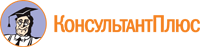 